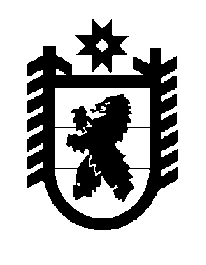 Российская Федерация Республика Карелия    ПРАВИТЕЛЬСТВО РЕСПУБЛИКИ КАРЕЛИЯРАСПОРЯЖЕНИЕот 2 февраля 2015 года № 56р-Пг. Петрозаводск В соответствии со статьей 9 Закона Республики Карелия                         от  18 декабря 2014 года № 1851-ЗРК «О бюджете Республики Карелия на 2015 год и на плановый период 2016 и 2017 годов»:Установить распределение на 2015 год иных межбюджетных трансфертов бюджетам муниципальных районов и городских округов на стимулирование развития карельского, вепсского и финского языков, организации системы обучения этим языкам в муниципальных образовательных учреждениях в рамках подпрограммы «Развитие дошкольного, общего и дополнительного образования детей» государственной программы Республики Карелия «Развитие образования в Республике Карелия» на 2014-2020 годы согласно приложению.           ГлаваРеспублики  Карелия                                                             А.П. ХудилайненРаспределение на 2015 год иных межбюджетных трансфертов бюджетам муниципальных районов и городских округов на стимулирование развития карельского, вепсского и финского языков, организации системы обучения этим языкам в муниципальных образовательных учреждениях в рамках подпрограммы «Развитие дошкольного, общего и дополнительного образования детей» государственной программы Республики Карелия «Развитие образования в Республике Карелия» на 2014-2020 годы ______________Приложение к распоряжению Правительства Республики Карелия  от 2 февраля 2015 года № 56р-ПНомер раздела или пунктаМуниципальное образованиеСумма,                      тыс. рублейI.Городские округа1.Петрозаводский городской округ 930,02.Костомукшский городской округ 392,0II.Муниципальные районы1.Беломорский муниципальный район 33,02.Калевальский муниципальный район 359,03.Кондопожский муниципальный район 98,04.Лахденпохский муниципальный район 24,05.Лоухский муниципальный район 65,06. Медвежьегорский муниципальный район80,07.Муезерский муниципальный район 27,08.Олонецкий муниципальный район 857,09.Прионежский муниципальный район 269,010.Пряжинский муниципальный район 416,011.Сортавальский муниципальный район 73,012.Суоярвский муниципальный район73,0Итого3696,0